Working with audioElectronic Music IISpring 2013Introducing panning (mono)To create panning, we will begin with two elements:a sound source (a sawtooth oscillator at 120 Hz)a volume control (a float box)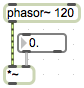 To avoid creating distortion from turning our source up too high, and to constrain the value to 0 or higher, we adjust the following settings for the float box in the Inspector:minimum : set to 0.maximum : set to 1.Note : remember to add a decimal point after the number (so, 0., 1.).  This will make sure that Max handles the object with float values (ie, with decimal places).Create a dac~ and a toggle object.  Connect the outlet of *~ to both inlets of dac~.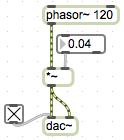 We now have a mono source, being controlled in amplitude, and then sent at that amplitude to both stereo channels.In order to pan a mono source, we need to have a second volume control.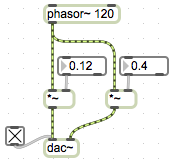 We can now control the amplitude of each channel independently.To more fully recreate panning in the style of a mixing board, we need to link the value of the two volume controls.  We can do this with some basic math objects.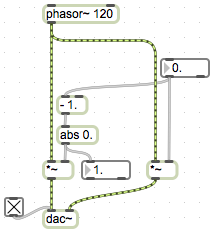 Some notes about this new setup:I have introduced the – object and the abs object.  – performs subtraction, and abs returns the absolute value of anything passed to its inlet.Notice that I have added an argument for -, and that it has a decimal following it.  This causes the calculation to be done with decimal places.  Likewise, for abs I have added an argument to enable decimal places.I have arranged the new objects so that the right channel is being adjusted from 0 – 1, and the left channel will mirror this adjustment. When the right channel amplitude = 1, the left channel will = 0, in other words the signal will be panned 100% to the right.  Setting the amplitude to 0.5 will pan the signal center.Panning (stereo)If we expand our mono panning setup by adding a second mono source, we get the following: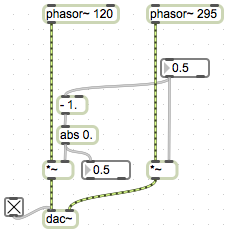 In this setup, we hear either right, left,  or a mix by some percentage.  To recreate stereo panning, where each channel is treated independently, essentially we need to recreate our mono panning setup for both of our sources.  However, there is a flaw hidden in this approach (demo).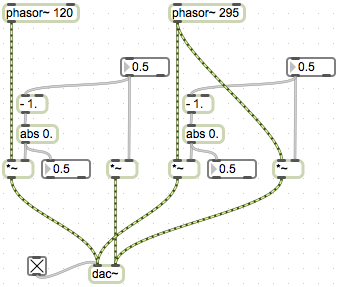 If we adjust the panning anywhere away from center on either setup, one of the stereo channels will be receiving a total amplitude greater than 1.  This causes distortion.